Instytut Humanistyczno-Artystyczny. Projektowanie graficzne I stopnia.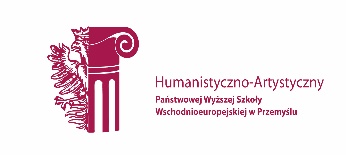 karta ZAJĘĆ (SYLABUS)  I. Zajęcia i ich usytuowanie w harmonogramie realizacji programu2. Formy zajęć dydaktycznych i ich wymiar w harmonogramie realizacji programu studiów.3. Cele zajęćC 1-Celem zajęć w zakresie rysunku jest nabycie umiejętności obserwacji i zdolność przeprowadzania analizy zjawisk artystycznych związanych z formą, kompozycją, zasadami i sposobami ustawiania proporcji, konstrukcji przestrzennej, budowy bryły i analizy płaszczyzn. Tematy proponowane mają za zadanie wyposażyć studenta w umiejętności wspierające go w realizowaniu zadań kierunkowych. Z uwagi na charakter prowadzonych zajęć i w jakiej strukturze uczelnianej funkcjonuje powyższa pracownia (Projektowanie graficzne) niezbędne wydają się tematy, które powinny nawiązywać do specyfiki kierunku.                                                                                                                                                                              C 2 – Przedmiot ma na celu rozwijanie podstawowych umiejętności i sprawności manualnych w zakresie umiejętności patrzenia i postrzegania natury w jej plastycznym aspekcie, zdolności do porządkowania obrazu zgodnie z prawidłami kompozycji płaskiej.C 3- Rozwijanie umiejętności stosowania rysunkowych środków artystycznego wyrazu, rozwijanie umiejętności krytycznej oceny własnych dokonań i dostrzegania błędów.C 4 - Poszerzanie świadomości natury oraz celowości działania artystycznego.4. Wymagania wstępne w zakresie wiedzy, umiejętności i innych kompetencji.      Umiejętność rysowania z natury, zna podstawowe środki wyrazu plastycznego. Umiejętność opanowania podstawowych zagadnień z zakresu kompozycji, konstrukcji rysunkowej, budowy brył, światłocienia, posługiwania się podstawowym warsztatem rysunkowym.5. Efekty uczenia się dla zajęć, wraz z odniesieniem do kierunkowych  efektów uczenia się.6. Treści kształcenia – oddzielnie dla każdej formy zajęć dydaktycznych (W- wykład, K- konwersatorium, L- laboratorium, P- projekt, PZ- praktyka zawodowa)                                                                      P-projekt7. Metody weryfikacji efektów uczenia się  /w odniesieniu do poszczególnych efektów/8. Narzędzia dydaktyczne9. Ocena osiągniętych efektów uczenia się     9.1. Sposoby ocenyOcena formującaOcena podsumowująca9.2. Kryteria oceny10. Literatura podstawowa i uzupełniająca:Literatura podstawowa:Maria Rzepińska „ Historia Koloru” Arkady , Warszawa, 1989, t. 1i2Wiedza tajemna sekrety technik malarskich Dawnych Mistrzów „David Hockney”, Towarzystwo Autorów i Wydawców Prac Naukowych Universitas, Kraków 2006Andrzej Osęka – „Mitologie artysty, PIW, Warszawa,1978John Gage, Kolor i znaczenie, Wydawnictwo Universitas, Kraków 2010Karol Estreicher – „Historia sztuki w zarysie, PWN, Warszawa– Kraków,1984 Jan Białostocki – „Symbole i obrazy, PWN, Warszawa,1982 Umberto Eco – „Sztuka i piękno w średniowieczu, wyd. Znak ,Kraków, 1994 .Albumy monograficzne wydawnictw Thames & Hudson, Taschen (David Hockney, Francis Bacon i innych współczesnych artystów) Śledzenie ważniejszych wystaw artystycznych w muzeach i galeriach w internecieLiteratura uzupełniająca: Czasopisma, wydawnictwa monograficzne, artykuły poświęcone sztuce.11. Macierz realizacji zajęć12. Obciążenie pracą studenta13. Zatwierdzenie karty zajęć do realizacji.Odpowiedzialny za zajęcia:                                                                               Dyrektor Instytutu:Przemyśl, dnia  ………………1.Jednostka prowadząca kierunek studiówInstytut Humanistyczno-Artystyczny2. Nazwa kierunku studiówProjektowanie Graficzne3. Forma prowadzenia studiówstacjonarne4. Profil studiówpraktyczny5. Poziom kształcenia studia I stopnia6. Nazwa zajęćRysunek7. Kod zajęćPG P018. Poziom/kategoria zajęćZajęcia: kształcenia podstawowego (zkp)9. Status przedmiotuObowiązkowy10. Usytuowanie zajęć w harmonogramie realizacji zajęćSemestr I,II11. Język wykładowypolski12.Liczba punktów ECTS              Sem. I – 3 pkt. ECTS/sem. II- 2 pkt. ECTS 13. Koordynator zajęćProf. Henryk Ożóg14. Odpowiedzialny za realizację zajęćProf. Henryk Ożóg ozogh@interia.plWykładWĆwiczeniaCKonwersatoriumKLaboratoriumLProjektPPraktykaPZInne---Sem I – 45 hSem II – 30 h--Lp.Opis efektów uczenia się dla zajęćOdniesienie do kierunkowych efektów uczenia się - identyfikator kierunkowych efektów uczenia sięW_01Dysponuje wiedzą ośrodkach formalnych i warsztatowych z zakresu rysunku umożliwiających świadomą kreację artystyczną. Świadomie i umiejętnie wykorzystuje informacje zawarte w korektach.  PP6S_WG-K_W01-K_W03W_02Posiada wiedzę jak tworzyć prace artystyczne z zakresu rysunku oraz  jak swobodnie korzystać z różnych  mediów przydatnych do rozwiązywania zagadnień rysunkowych oraz tworzenia własnych, indywidualnych wypowiedzi artystycznych.P6S_WG-K_W05U_01Posiada umiejętność świadomego zastosowania nabytej wiedzy i warsztatu rysunkowego w stopniu umożliwiającym realizacje własnych koncepcji artystycznych. Potrafi zaprezentować swoją ideę, pomysł przy pomocy narzędzi rysunkowych.  P6S_UW-K_U01-K_U02U_02Kształtuje osobowość artystyczną realizując prace rysunkowe w oparciu o indywidualne twórcze inspiracje , wyróżniające się własną stylistyką z zachowaniem wysokiego poziomu warsztatowego i artystycznego.P6S_UW-P6S_UU-K_U04U_03Ma umiejętność korzystania z wiedzy i nabytego doświadczenia w celu rozwiązywania problemów w realizowanych pracach rysunkowych, projektowaniu własnych koncepcji artystycznych w obrębie realizacji rysunkowych. Potrafi dokonywać wyborów w obrębie własnej twórczości.P6S_UW-P6S_UU-K_U08K_01Jest świadomy konieczności stałego uzupełniania swoich wiadomości i umiejętności, i jest zdolny do samodzielnych działań twórczych a także rozwijania umiejętności krytycznej oceny własnych dokonań. Wykorzystując zdobytą wiedzę, rozwija ją w kreatywnym działaniu przy zastosowaniu rysunkowych środków artystycznego wyrazu.P6S_KR-K_K01K_02Posiada umiejętność komunikowania się i pracy w grupie, w szczególności: pracy zespołowej w ramach wspólnych projektów i działań rysunkowych oraz dba o rozwój własnej osobowości artystycznej.P6S_KO-P6S_KR-K_K09-K_K11-Lp.Tematyka zajęć – szczegółowy opis bloków tematycznych semestr  IL. godzinP 1Postać we wnętrzu. Ujęcie postaci jako integralnej części abstrakcyjnego zakomponowanego wnętrza. Próba znalezienia związku zachodzącego pomiędzy postacią a architekturą wnętrza bądź uchwycenia różnic między tymi zestawieniami. Interpretacja układów w oparciu o cechy studium oraz kreacji przestrzenno-architektonicznej, użycie rozszerzonej skali środków warsztatowych.15 hP 2KompozycjaStudium martwej natury ze zwróceniem szczególnej uwagi na wzajemne relacje kolorystyczne, budowę i konstrukcje brył oraz kompozycję prezentowanego układu.  15 hP 3Studium postaci. Zwrócenie uwagi na proporcje, światłocień i otoczenie. Obserwacja proporcji ludzkiego ciała , charakterystyka ruchu, bryły. 15 hP 4Zadania rysunkowe realizowane poza zajęciami pracownianymi: Temat ustalany na bieżąco.RazemRazem45 hLp.Tematyka zajęć – szczegółowy opis bloków tematycznych semestr  IIL. godzinP 5Martwa natura.Interpretacja wybranych fragmentów aranżowanych we wnętrzu kompozycji przestrzennej z płaskimi elementami: cytaty fotograficzne. Umiejętność wykorzystania celowego ograniczenia do palety bieli i czerni. Obserwacja ukształtowania materii, kompozycja z rozróżnieniem przeciwstawnych własności fizycznych: ciężaru materii.15 hP 6Cykl fotografii wybranego motywu. Próba przetworzenia za pomocą programu komputerowego i wygenerowanie nowego jakościowo obrazu, który posłuży do poszukiwań  i rozwiązań w obszarze działań rysunkowych. Współpraca z pracownią mediów cyfrowych.15 hP 7Zadania rysunkowe realizowane na zajęciach i poza zajęciami pracownianymi: Ingerencja rysunkowa w zaproponowany element kompozycyjny( fotografia) Ingerencja plastyczna pozwoli na podkreślenie i wyeksponowanie charakteru wybranego motywu bądź nadania mu nowego znaczenie Forma tryptyku. Format jednego wydruku A31RazemRazem30 hSymbol efektu uczenia sięForma weryfikacjiForma weryfikacjiForma weryfikacjiForma weryfikacjiForma weryfikacjiForma weryfikacjiForma weryfikacjiSymbol efektu uczenia sięEgzamin ustnyEgzamin pisemnyKolokwiumProjektSprawdzian wejściowysprawozdanieInneW_01XRozmowa indywidualnaW_02XRozmowa indywidualnaU_01XObserwacja aktywnościPrzegląd pracU_02XObserwacja aktywnościPrzegląd pracU_03XObserwacja aktywnościPrzegląd pracK_01XPrzegląd pracK_02XPrzegląd pracSymbolForma zajęćN 1Wykład wprowadzający do zagadnień związanych z przedmiotem połączony z prezentacją dzieł, realizacji artystycznych z zakresu rysunku.N 2Projekt artystyczny połączony z indywidualnymi i grupowymi korektami. Przeglądy podczas realizacji ćwiczeń praktycznych opartych na realizacji projektów. Konsultacje w trakcie pracy, indywidualne omówienie zadania po zakończeniu projektu;N 3Całościowy przegląd dokonań / dyskusja stanowiąca podsumowanie etapu pracy, ustalany indywidualnie z każdym studentem i na każdym etapie realizacji zadania.F1Ocena za realizację projektu 1 w sem. IF2Ocena za realizację projektu 2 w sem. IF3Ocena za realizację projektu 3 w sem. IF4Ocena za realizację projektu 4 w sem. IF5Ocena za realizację projektu 5 w sem. IIF6Ocena za realizację projektu 6 w sem. IIF7Ocena za realizację projektu 7 w sem. IIP1Zaliczenie z oceną za I semestr na podstawie oceny F1, F2, F3, F4 (średnia zwykła)P2Oceną z egzaminu za II semestru na podstawie oceny F5, F6, F7 (średnia zwykła)Symbol efektu uczenia sięNa ocenę 3Na ocenę 3,5Na ocenę 4Na ocenę 4,5Na ocenę 5W_01 , W_02Osiągnięcie zakładanych efektów uczenia się z pominięciem niektórych ważnych aspektów z obszaru sztuki i kultury.Osiągnięcie zakładanych efektów uczenia się z pominięciem niektórych istotnych aspektów i zagadnień związanych ze sztuką, rysunkiem.Osiągnięcie zakładanych efektów uczenia się z pominięciem niektórych mniej istotnych aspektów związanych z rysunkiem i z wiedzą o środkach warsztatowych umożliwiającą świadomą kreację artystyczną.Osiągnięcie zakładanych efektów uczenia się obejmujących wszystkie istotne aspekty z pewnymi nieścisłościami  lub błędami związanymi  z obszarem sztuki, rysunkiem.Osiągnięcie zakładanych efektów uczenia się obejmujących wszystkie istotne aspekty związane ze sztuką i wiedzą  o środkach formalnych i warsztatowych umożliwiających świadomą kreację artystyczną.U_01, U_02, U_03Student osiągnął elementarne umiejętności z zakresu pozyskiwania informacji z różnych źródeł ich interpretacji i posiada umiejętność zastosowania zdobytej wiedzy. Korzysta z niej na poziomie podstawowym. Student uczęszcza na zajęcia, rozumie przekazywane treści i uwagi, korekty związane z realizowanym projektem rysunkowym.Student osiągnął umiejętności z zakresu rysunku na poziomie podstawowym. Ogólna sprawność manualna i warsztatowa. Spełnienie podstawowych wymagań rysunkowych dotyczących stawianych zagadnień.Znajomość zalecanej literatury, aktywność podczas zajęćStudent osiągnął umiejętności z zakresu pozyskiwania i rozwiązywania zagadnień związanych z rysunkiem. Zaliczenie wszystkich zadań przewidzianych w semestrze. Systematyczność zaangażowanie i udział w zajęciach. Posiada  umiejętność korzystania z wiedzy i nabytego doświadczenia w celu rozwiązywania problemów w realizowanych pracach rysunkowych. Potrafi dokonywać wyborów w obrębie własnej twórczości.Student osiągnął w stopniu satysfakcjonującym umiejętności z zakresu rysunku. Aktywny udział w zajęciach, zaangażowanie, postępy i systematyczna praca.  Bierze się pod uwagę zarówno ocenę osiągniętego poziomu, jak i rozwój (inwencja i umiejętność, zaangażowanie i skuteczność). Twórczy zamysł i wrażliwość jako istotne składniki dzieła rysunkowego.   Student osiągnął w stopniu zaawansowanym umiejętności z zakresu świadomego zastosowania nabytej wiedzy i warsztatu rysunkowego w stopniu umożliwiającym realizacje własnych koncepcji artystycznych. Zaawansowanie warsztatowe i właściwy dobór środków artystycznych do wyrażenia własnej artystycznej wizji. Posiada umiejętność rozwiązywania stawianych problemów w realizowanych pracach rysunkowych. Poszukiwanie nieszablonowych rozwiązań i subiektywna interpretacja tematu.K_01, K_02Student posiada w stopniu elementarnym świadomości w zakresie ocenianego efektu obejmującego kompetencje zawodowe i społeczne i powinien być świadomy  konieczności stałego uzupełniania swoich wiadomości. Powinien posiadać umiejętność komunikowania się i integracji w różnych przedsięwzięciach kulturalnych.Student posiada świadomość w zakresie ocenianego efektu obejmującego kompetencje zawodowe i społeczne i wie o konieczności stałego uzupełniania swoich wiadomości, rozwijania umiejętności manualnych, warsztatowych. Powinien posiadać umiejętność prezentowania swoich osiągnięć w przystępnej formie. Student posiada ponad przeciętną świadomość w zakresie ocenianego efektu obejmującego kompetencje zawodowe i społeczne. Jest zdolny do samodzielnych zadań twórczych, wykorzystując zdobytą wiedzę i rozwijać ją w kreatywnym działaniu. Jest zdolny do pracy zespołowej w ramach wspólnych projektów i różnych działań kulturalnych.Symbol efektu uczenia sięOdniesienie efektu do efektów zdefiniowanych dla programuCelePrzedmiotuTreści programoweNarzędzia dydaktyczneSposoby ocenyW_01K_W03C 1, C 2, C 3P1, P2, P3, P4, P5, P 6, P7, N1, N2F1, F2, F3, F4, F5F6, F7W_02K_W07C 1, C 2, C 3P1, P2, P3, P4, P5, P 6, P7N1, N2F1, F2, F3, F4, F5 F6, F7U_01K_U02C 1, C 2, C 3, C 4P1, P2, P3, P4, P5, P 6, P7N2, N3F1, F2, F3, F4, F5 F6, F7 U_02K_U04C 1, C 2,C 3, C 4P1, P2, P3, P4, P5, P 6, P7, N2, N3F1, F2, F3, F4, F5 F6, F 7U_03K_U08C 1, C 2,C 3, C 4P1, P2, P3, P4, P5, P 6, P7N2, N3F1, F2, F3, F4, F5 F6, F7K_01K_K01C 1, C 2, C 3P1, P2, P3, P4, P5, P 6, P7N2, N3F1, F2, F3, F4, F5 F6, F7K_02K_K11C 1, C 2, C 3P1, P2, P3, P4, P5, P 6, P7N 1,N 2, N3F1, F2, F3, F4,F5 ,F6, F7Forma aktywnościŚrednia liczba godzin na zrealizowanie aktywnościUDZIAŁ W WYKŁADACH/UDZIAŁ W ĆWICZENIACH/UDZIAŁ W KONWERSATORIACH/LABOLATORIACH/ PROJEKTACH45/30 UDZIAŁ W PRAKTYCE ZAWODOWEJ/UDZIAŁ NAUCZYCIELA AKADEMICKIEGO W EGZAMINIE (SEMESTRALNY PRZEGLĄD PRAC)2/2UDZIAŁ W KONSULTACJACH2/2                                                                        Suma godzin kontaktowych49/34 SAMODZIELNE STUDIOWANIE TREŚCI WYKŁADÓW/SAMODZIELNE PRZYGOTOWANIE DO ZAJĘĆ KSZTAŁTYJĄCYCH UMIEJETNOŚCI PRAKTYCZNE22/12PRZYGOTOWANIE DO KONSULTACJI2/2PRZYGOTOWANIE DO EGZAMINU I KOLOKWIÓW (SEMESTRALNY PRZEGLĄD PRAC)2/2Suma godzin pracy własnej studenta26/16Sumaryczne obciążenie studenta75/50 LICZBA PUNKTÓW ECTS ZA ZAJĘCIASem I – 3 pkt. ECTSSem II - 2 pkt. ECTSOBCIĄŻENIE STUDENTA ZAJĘCIAMI KSZTAŁTUJACYMI UMIEJĘTNOŚCI PRAKTYCZNE67/42LICZBA PUNKTÓW ECTS ZA ZAJĘCIA KSZTAŁCUJĄCE UMIEJĘTNOŚCI  PRAKTYCZNESem I – 3 pkt. ECTSSem II - 2 pkt. ECTS